Просечне зараде по запосленом, октобар 2018.Просечна зарада (бруто) обрачуната за октобар 2018. године износила је 69 012 динара, док је просечна зарада без пореза и доприноса (нето) износила 49 901 динар.Раст бруто зарада у периоду јануар–октобар 2018. године, у односу на исти период прошле године, износио је 5,9% номинално, односно 3,8% реално. Истовремено, нето зараде су порасле за 6,4% номинално и за 4,3% реално.У поређењу са истим месецом претходне године, просечна бруто зарада за октобар 2018. године номинално је већа за 7,5%, а реално за 5,2%, док је просечна нето зарада већа за 8,0% номинално, односно за 5,7% реално.Медијална нето зарада за октобар износила је 39 278 динарa, што значи да је 50% запослених остварило зараду до наведеног износа. Да би се обезбедила упоредивост података приликом рачунања индекса, која је нарушена због преласка на нову методологију од јануара 2018. године, подаци за 2017. годину добијени су из истог извора и на исти начин као и подаци за 2018. годину.Просечне зараде, октобар 2018.	                                                                                    РСД	                                                                                                                                                                                                  2. Индекси зарадаМетодолошка објашњењаИзвор податакаИстраживање о зарадама заснива се на подацима из обрасца Пореске пријаве за порез по одбитку (образац ППП-ПД). Просечне зараде израчунавају се на основу износа обрачунатих зарада за извештајни месец и броја запослених који је изражен еквивалентом пуног радног времена (full-time equivalent – FTE).ОбухватОбухваћени су сви пословни субјекти који су Пореској управи доставили електронски попуњен образац пореске пријаве ППП-ПД са обрачунатим зарадама.Обухваћене су све категорије запослених за које су послодавци, тј. пословни субјекти, Пореској управи доставили електронски попуњен образац пореске пријаве ППП-ПД са обрачунатим зарадама. Дефиниција зараде У истраживању о зарадама (у складу са Законом о раду и Законом о порезу на доходак грађана) под зарадом се подразумевају све исплате запосленима на које се плаћају припадајући порези и доприноси.Зараду чине:зараде запослених у радном односу, укључујући накнаде за дежурства, за рад ноћу и по сменама, недељом и празником; накнаде за исхрану у току рада и за неизвршене часове рада (годишњи одмор, плаћено одсуство, празници, боловања до 30 дана, одсуство због стручног усавршавања, застој у раду који није настао кривицом радника); регрес за коришћење годишњег одмора, награде, бонуси и сл.;накнаде за рад запослених ван радног односа (по основу уговора о обављању привремених и повремених послова).Зарадом се не сматрају накнаде по основу уговора о делу, накнаде за боловања дужа од 30 дана, накнаде трошкова запосленима за долазак на посао и одлазак са посла, за време проведено на службеном путу у земљи и иностранству, накнаде за смештај и исхрану током рада и боравка на терену, отпремнине запосленима при одласку у пензију или за чијим је радом престала потреба, једнократне накнаде у складу са социјалним програмом, накнаде трошкова погребних услуга и накнаде штете због повреде на раду или професионалног обољења, јубиларне награде, солидарне помоћи, као ни остала примања за која се не плаћају порези и доприноси.Републички завод за статистику од 1999. године не располаже појединим подацима за АП Косово и Метохија, тако да они нису садржани у обухвату података за Републику Србију (укупно).Контакт: jelena.milakovic@stat.gov.rs тел.: 011 2412-922, локал 250Издаје и штампа: Републички завод за статистику, 11 050 Београд, Милана Ракића 5 
Tелефон: 011 2412-922 (централа) • Tелефакс: 011 2411-260 • www.stat.gov.rs
Одговара: др Миладин Ковачевић, директор 
Tираж: 20 • Периодика излажења: месечна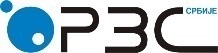 Република СрбијаРепублички завод за статистикуРепублика СрбијаРепублички завод за статистикуISSN 0353-9555САОПШТЕЊЕСАОПШТЕЊЕЗР10број 344 - год. LXVIII, 25.12.2018.број 344 - год. LXVIII, 25.12.2018.ЗР10Статистика зарадаСтатистика зарадаСРБ344 ЗР10 251218Статистика зарадаСтатистика зарадаЗарадеЗарадеЗараде без пореза и доприносаЗараде без пореза и доприносаX 2018I–X 2018X 2018I–X 2018Република Србија – укупно69 01268 13249 90149 279Зараде запослених у радном односу69 46768 56150 25349 610Зараде запослених ван радног односа47 81446 45333 51532 559Зараде запослених у правним лицима 73 03972 14352 87152 237Зараде предузетника и запослених код њих38 58337 55027 46126 724Зараде у јавном сектору77 23276 67055 63755 236Зараде ван јавног сектора65 05563 87347 14046 307ЗарадеЗарадеЗарадеЗарадеЗараде без пореза и доприносаЗараде без пореза и доприносаЗараде без пореза и доприносаЗараде без пореза и доприноса  X 2018 IX 2018 X 2018 2017 X 2018 X 2017I–X 2018I–X 2017  X 2018 IX 2018X 2018 2017X 2018X 2017I–X 2018I–X 2017Номинални индекси104,2106,6107,5105,9104,1107,1108,0106,4Реални индекси103,9103,9105,2103,8103,8104,4105,7104,3